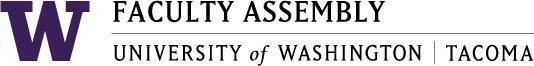 AgendaFaculty Affairs Committee MeetingMay 18th, 2020 / 12:30pm-1:20 p.m.  ZoomRecording Permission/ConsentApproval of Minutes from 03/16/2020Report of Faculty Affairs Chair- Jim Thatcher Yearly Report UpdateUpdate on Faculty WorkloadVice Chair: 2020-2021Discussion Scheduling Classes around COVID-19Discussion of areas of interestParking and General TransportationAdjournmentJoin Zoom Meetinghttps://washington.zoom.us/j/615163075Dial by your location        +1 669 900 6833 US (San Jose)        +1 646 876 9923 US (New York)Meeting ID: 615 163 075